LEAGUE OF WOMEN VOTERS EDEN AREA 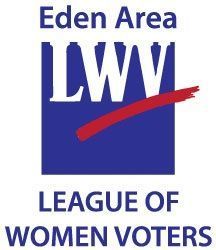 RESOURCES FOR LOCAL CONTROL ACCOUNTABILITY PLANAND LOCAL CONTROL FUNDING FORMULA“Money for Schools – Who Gets to Decide?”Friday, November 14, 2014, 11:30am-1:30pmSan Lorenzo Village Community HallWhat is the Local Control Funding Formula (LCFF):  Instead of districts receiving state money for all the different categories (nutrition, special education, etc.) as was done in the past, each district decides how their money from the state is spent. To do this, each district will come up with a funding formula (the reasons they want to spend money on different programs), by getting input from the community, teachers, and others. Once each district has their funding formula, they then will write out a budget listing what items they will spend that money on (the LCAP).What is the Local Control Accountability Plan (LCAP): Using the LCFF, each district will make a list of what priorities they will fund with the state money; this is called the LCAP. The plan needs to spell out how the money spent on these priorities will help student achievement, and how these priorities relate to the LCFF.What is new for the upcoming school year (from www.slzusd.org, bolding ours):  The California Department of Education is requiring specific changes to the process of modifying our three-year LCAP plan:  There is a new LCAP plan form from the CDE coming in January 2015  The community advisory committee must include a majority of parent representatives  There is a greater emphasis on including student voice in the review  Services and supports identified in the LCAP plan (Strategic Investments) must have rationale/research behind them  Definitions of terminology have been standardized across the State School District Online Portals – Where you can find out how to participate in LCAP Meetings at your school district:Castro Valley:  www.cv.k12.ca.us/ Hayward:  www.husd.us/cms/page_view?d=x&piid=&vpid=1386586470505 San Leandro:  www.sanleandro.k12.ca.us//site/Default.aspx?PageID=4607 San Lorenzo:   www.slzusd.org/cms/page_view?d=x&piid=&vpid=1415188312711 Other helpful resources:EdSource:  http://edsource.org/ Legislative Analyst’s Office Overview on LCFF:  http://lao.ca.gov/reports/2013/edu/lcff/lcff-072913.aspx PTA (California):  www.capta.org/sections/programs/lcff-lcap.cfm Calif. Dept. of Education:  www.cde.ca.gov/fg/aa/lc/ 